RESUME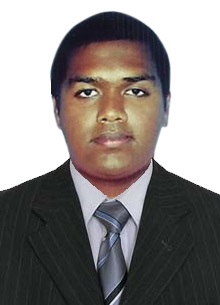 GANESHGANESH.373210@2freemail.com                                                             EXPERIENCEAKSHARA GROUP (CONSTRUCTION COMPANY ),  INDIA                     Position Held:  Accounts Manager (Jan 2017 onwards)            Responsibilities & Duties:-Dealing with the preparation and submission of VAT returns on a monthly basis.Preparing and filing of VAT returns periodically, without fail.Providing advice on tax planning and VAT.Meets accounting financial objectives by forecasting requirements; preparing an annual budget; scheduling expenditures; analyzing variances; initiating corrective actions.Confirms financial status by monitoring revenue and expenses; coordinating the collection, consolidation, and evaluation of financial data; preparing special reports.Maintains accounting controls by establishing a chart of accounts; defining accounting policies and procedures.Maintains financial security by establishing internal controls.Avoids legal challenges by understanding current and proposed legislation; enforcing accounting regulations; recommending new procedures.Updates job knowledge by participating in educational opportunities; reading professional publications; maintaining personal networks; participating in professional organizations.Accomplishes accounting and organization mission by completing related results as needed.M. MOHAN ASSOCIATES (CA), INDIA                       Position Held:  Assistant Manager (Jan 2014 – Jan 2017)             EXPERIENCE IN BANK AUDITS:3 Year experience in Statutory Audit of many branches of banks like Canara Bank, Federal Bank etc.1 Year experience in Stock Audit for Indian Overseas Bank.1Year experience in Concurrent Audit of Central Bank of India.Experience in Internal Audit of Charitable Institution.Experience in Accounting & Income Tax Return filling for Individual and Partnership Firms.Responsibilities & Duties:-Income TaxPreparation of Computation of Income and Income Tax Returns for Various kinds of assesses.Preparation of submissions against notices received from the income-tax authorities during the assessment and appeal proceedingsProjecting tax liability and calculation of advance tax payableTax audits for Private Companies, individuals and firmsTDS complianceTax planningStatutory AuditStatutory audit of Private Limited companies engaged in trading and manufacturing businesses.VAT Audit.PERSONAL DETAILSD.O.B                           : 23-07-1991Gender                          : MaleReligion &caste            : Ezhava, HinduNationality                   : IndianMarital Status               : SingleLANGUAGES KNOWNRead                             : English, Hindi, MalayalamWrite                            : English, Hindi, MalayalamSpeak                           : English, Hindi, Malayalam, TamilPROGRAMMING SKILLSMicrosoft OFFICE EXCEL POWERPOINTTALLYVISUAL BASIC                 WEB SESIGNINGPHOTOSHOPACADEMIC PROFILECERTIFICATESTALLY FINANCAL ACCOUNTING PROFESSIONALTALLY.ERP9 VOL I-III (2010/06/18/104)NATIONAL SERVICE SCHEMEUNIVERSITY OF KERALA (ENR NO: 10/176, 13013)DECLARATION                         I hereby declare that the particulars furnished above are true to the best of my knowledge and belief.EXAMINATION PASSEDYEARNAME OF THE BOARD/ UNIVERSITYCENTRE STUDIEDPERCENTAGESCOREDCA2013-INSTITUTE OF CHARTERED ACCOUNTANTS OF INDIA(ICAI)ICAI,NEW DELHICOMPLETE THREE  YEARS OF ARTICLESHIPM.com2013-2015UNIVERSITY OF KERALA GOVT.  COLLEGE , KARIYAVATTOM53B.com2010-2013UNIVERSITY OF KERALASN COLLEGE, CHEMPAZHANTHY75HSE2008-2010BHSE,KERALASANTHIGIRI VIDYA BHAVAN HIGHER SECONDARY SCHOOL78SSLC2008CBSESANTHIGIRI VIDYA BHAVAN SENIOR SECONDARY SCHOOL60